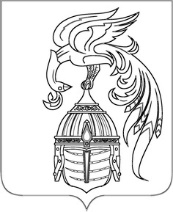 ИВАНОВСКАЯ ОБЛАСТЬАДМИНИСТРАЦИЯ ЮЖСКОГО МУНИЦИПАЛЬНОГО РАЙОНАПОСТАНОВЛЕНИЕот __________________ №________-пг. ЮжаПриложение к постановлениюАдминистрации Южскогомуниципального районаот ______________ №______Порядокрасходов субвенции на осуществление исполнительно-распорядительными органами муниципальных образований государственных полномочий по составлению, изменению и дополнению списков кандидатов в присяжные заседатели федеральных судов общей юрисдикции в Российской Федерации в 2023 годуНастоящий Порядок определяет правила расходования и учета субвенции, выделенной из областного бюджета на осуществление исполнительно-распорядительными органами муниципальных образований государственных полномочий по составлению, изменению и дополнению списков кандидатов в присяжные заседатели федеральных судов общей юрисдикции в Российской Федерации в 2023 году (далее - субвенция).Субвенция направляется на осуществление Администрацией Южского муниципального района государственных полномочий по составлению, изменению и дополнению списков кандидатов в присяжные заседатели федеральных судов общей юрисдикции в Российской Федерации в 2023 году.Субвенция предоставляется бюджету Южского муниципального района, в размере 100% за счет средств областного бюджета.Финансовый отдел администрации Южского муниципального района перечисляет средства главному распорядителю средств местного бюджета – Администрации Южского муниципального района (далее администрация) на лицевой счет, открытый для кассового обслуживания в УФК по Ивановской области в пределах бюджетных ассигнований, предусмотренных в бюджете Южского городского поселения Южского муниципального района на данные цели, и доведенных лимитов бюджетных обязательств.Получатель бюджетных средств – Администрация Южского муниципального района расходует полученные средства строго по целевому назначению, а так же посредством закупки работ в соответствии с Федеральным законом от 05.04.2013 44-ФЗ «О контрактной системе в сфере закупок товаров, работ, услуг для обеспечения государственных и муниципальных нужд».Администрация предоставляет отчетность в Комитет Ивановской области по обеспечению деятельности мировых судей и гражданской защиты населения по форме 63.В случае нецелевого использования субвенции соответствующие средства взыскиваются в бюджет Южского муниципального района для последующей передачи в областной бюджет в порядке, установленном действующим законодательством.Об утверждении Порядка расходов субвенции на осуществление исполнительно-распорядительными органами муниципальных образований государственных полномочий по составлению, изменению и дополнению списков кандидатов в присяжные заседатели федеральных судов общей юрисдикции в Российской Федерации в 2023 годуВ соответствии со статьей 86 Бюджетного кодекса Российской Федерации, Законом Ивановской области от 19.12.2023 № 76-ОЗ «Об областном бюджете на 2023 год и на плановый период 2024 и 2025 годов», Правилами финансового обеспечения переданных исполнительно-распорядительным органам муниципальных образований государственных полномочий по составлению списков кандидатов в присяжные заседатели федеральных судов общей юрисдикции в Российской Федерации", утвержденных постановлением Правительства РФ от 23 мая 2005 г. N 320, Администрация Южского муниципального района постановляет:Утвердить Порядок расходов субвенции на осуществление исполнительно-распорядительными органами муниципальных образований государственных полномочий по составлению, изменению и дополнению списков кандидатов в присяжные заседатели федеральных судов общей юрисдикции в Российской Федерации в 2023 году, в соответствии с приложением.2. Настоящее постановление вступает в силу с момента подписания и распространяется на правоотношения, возникшие с 01.01.2023 года.Глава Южского муниципального района                            В.И. Оврашко